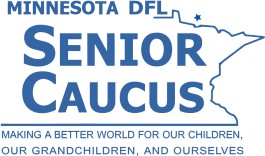 DFL Senior Caucus Endorsement Questionnaire.The DFL Senior Caucus promotes the active participation of Minnesota seniors in the political process - giving a voice to seniors in Minnesota elections and politics. Our goal is to affect public policy by bringing focus and accountability to senior issues, and by working to elect public officials who support these issues. Return completed questionnaire to the individual that sent you the questionnaire.Candidate Name: What office are you seeking?    What is your email address?What is your phone number? What is the URL for your campaign website?The DFL Senior Caucus supports legislation to fund border-to-border, reliable, affordable broadband Internet service, including the last mile expenses, across Minnesota, as well as programs providing access to information technology equipment and education, both with subsidies for low-income seniors sixty-five and older and for all those of low income. Do you support our position?Yes ___No ____Please explain your answer and state how you will advocate for our position.The DFL Senior Caucus supports legislation that will ensure that insulin is accessible and affordable for those of all ages that are dependent on insulin and to ensure that a source of insulin is available, if needed, on an emergency basis. Do you support our position?Yes ___No ____Please explain your answer and state how you will advocate for our position.The DFL Senior Caucus supports legislation that terminally ill adults should have access to a full range of end-of-life options including medical aid in dying so that mentally capable Minnesotans are free to make end-of-life decisions that are best for them and their families. (MN bills SF 1353 and HF 1358) Do you support our position?Yes ___No ____Please explain your answer and state how you will advocate for our position.The DFL Senior Caucus supports legislation to fund Specialized Transportation Services (Centers for Medicare & Medicaid Services, federal Transit Administration, and Administration for Community Living are major source of federal transportation funding.), especially for demand response service such as van, small bus, or taxi that would provide essential transportation for those who have difficulty using traditional fixed rate-route services. Do you support our position?Yes ___No ____Please explain your answer and state how you will advocate for our position.The DFL Senior Caucus supports legislation to establish and fund pilot projects in and out of the metro areas, working with public and private entities, to produce viable ride share options for seniors with and without disabilities. (These projects must be easy to use, affordable, and open to volunteer participation.) Do you support our position?Yes ___No ____Please explain your answer and state how you will advocate for our position.The DFL Senior Caucus supports legislation that subsidizes communities so that their seniors can affordably live in their own homes, if they so desire, with ample consideration given to rising energy & maintenance costs and tax liabilities. Do you support our position?Yes ___No ____Please explain your answer and state how you will advocate for our position.The DFL Senior Caucus supports legislation subsidizing communities to ensure, through public/private partnerships the proper design, development, maintenance, and oversight of alternative retirement communities for seniors that desire that lifestyle. Do you support our position?Yes ___No ____Please explain your answer and state how you will advocate for our position.The DFL Senior Caucus supports legislation for government sponsored “universal” healthcare, wherein “universal” means all persons are fully covered for healthcare. Do you support our position?Yes ___No ____Please explain your answer and state how you will advocate for our position.(For MN congressional delegation only) The DFL Senior Caucus supports Chiropractic Medicare Modernization legislation to establish Medicare coverage for expanded Chiropractic Services.  Do you support our position?Yes ___No ____Please explain your answer and state how you will advocate for our position.Do you support a balance between public safety and police reform and does the legislature/congress need to take any action regarding public safety and police reform?Yes ___No ____Please explain your answer and state how you will advocate for our position.Will you work to keep public employee pension plans, defined benefit plans for retirement whole, without reductions?Yes ___No ____Please explain your answer and state how you will advocate for our position.How will you keep the DFL Senior Caucus informed on issues relevant to seniors and to solicit our input? (Posting on social media is not sufficient.)Do you promise to not publicly support candidates who challenge DFL endorsed candidates? (required by the DFL Constitution, Article I, Section 5, and Article III, Section 4, Subsection H. Art. I, S. 5: Party officers, endorsed candidates, and public officials elected with our endorsement, at all levels, shall only support endorsed candidates… The DFL Senior Caucus has members from organizing units across the state. When a unit endorses their preferred candidate(s), they expect the Sr Caucus to respect their endorsement, and we cannot endorse someone who disrespects it by supporting a challenger against their endorsed candidate. This is not about the behavior of the challenger who is, by definition, not a member of the DFL because of their challenge. This is about the actions of DFL leaders who are constitutionally required to respect all DFL endorsements.)Senior Caucus Political Affairs 06/23/2022